Ihre Wünsche an unsWir möchten herausfinden, welche Erwartungen Sie an unser Schulungsangebot haben.  Bitte helfen Sie uns, indem Sie folgende Fragen beantworten:Was MUSS?
Welche Schulungen finden Sie sinnvoll?																				Was FEHLT?
Was vermissen Sie? Welche Schulungen hätten Sie gerne?
																								Was GEFÄLLT?
Gibt es Schulungen, die Sie besonders gut finden?
																								Was GEFÄLLT NICHT?
Gibt es etwas, das Sie an der Bibliothek und Ihren Angeboten überhaupt nicht mögen? 
																								Was SOLLTE SEIN?
Haben Sie Vorschläge/Tipps/Anregungen für uns?
																								

Verraten Sie uns zum Schluss noch, in welchem Semester Sie gerade studieren?  		Vielen Dank für Ihre Teilnahme! Wenn Sie Ihre Emailadresse hier angeben, dann können Sie auch mit ein bisschen Glück etwas gewinnen:______________________________________________________________________Sie können auch via Facebook an unserer Umfrage teilnehmen: www.facebook.com/UBGiessen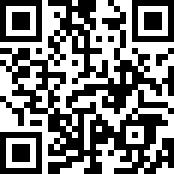 